هوالابهی - ای ناظر به ملکوت ابهی آفتاب حقيقت هر چند…حضرت عبدالبهاءاصلی فارسی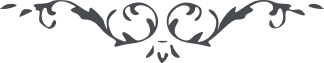 ٧٠ هوالابهی ای ناظر به ملکوت ابهی آفتاب حقيقت هر چند از افق عالم به سحاب جلال      مخفی و مستور گرديد لکن در افق اعلی طالع و لائح است و در ملکوت ابهی      مشرق و ساطع فيضش عظيم است و اشراقش شديد افقش  مبين است  و مطلعش      اعلی علّيّين شهابش ثاقب‌ است و کلمه اش نافذ آثارش باهر است و قوّه اش قاهر        آياتش لامع است و راياتش مرتفع عهدش قويم ‌است و ميثاقش وثيق      شمعش پر نور است و لمعه اش جلوهٔ طور. پس ای احبّای الهی بکوشيد که وقت      ظهور شئون رحمانی است و هنگام نشر نفحات الهی افسرده منشينيد و پژمرده      نمانيد  جذوهٔ پر شعله باشيد و حديقهٔ پر نفحه. بعد از صعود جمال معبود      خاک بر سر وجودی که دقيقه ای راحت جويد و در بستر راحت بياسايد  … 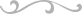 